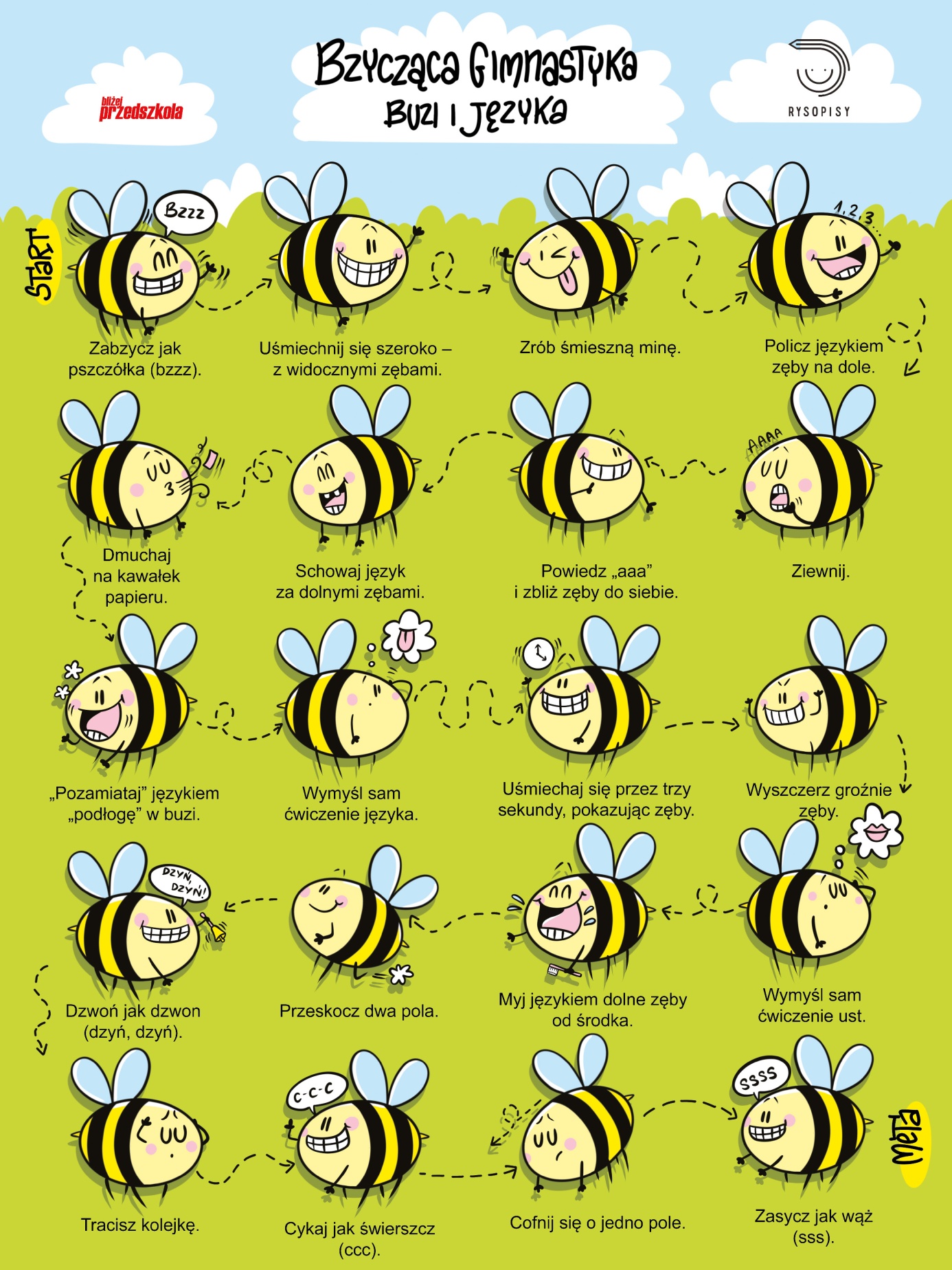 Witajcie kochani,Powyżej znajdziecie gimnastykę buzi i języka z pracowitymi pszczółkami. Wy też troszeczkę popracujcie, pozdrawiam Monika logopedaćwiczenie poprzez grę domino z głoską  l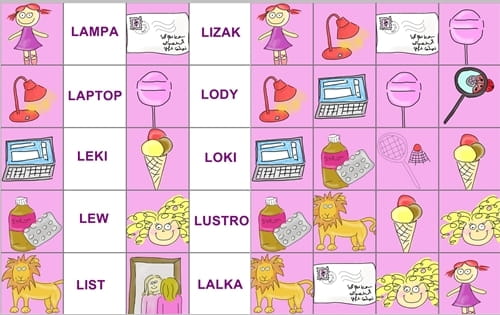 A teraz niech nasze buzie będą syczeć, kolorując wymawiaj sylabę, lub wyrazy zaczynające się na nią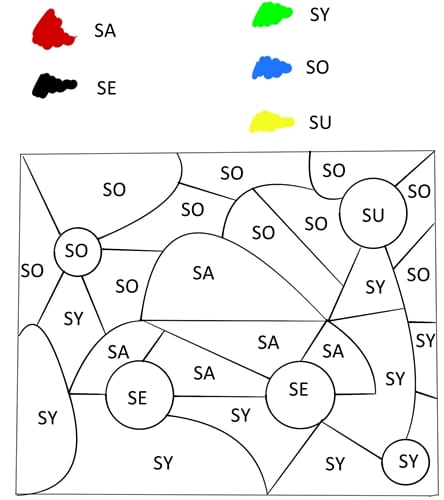 Dla moich "szumków", wierszyk nasycony głoską sz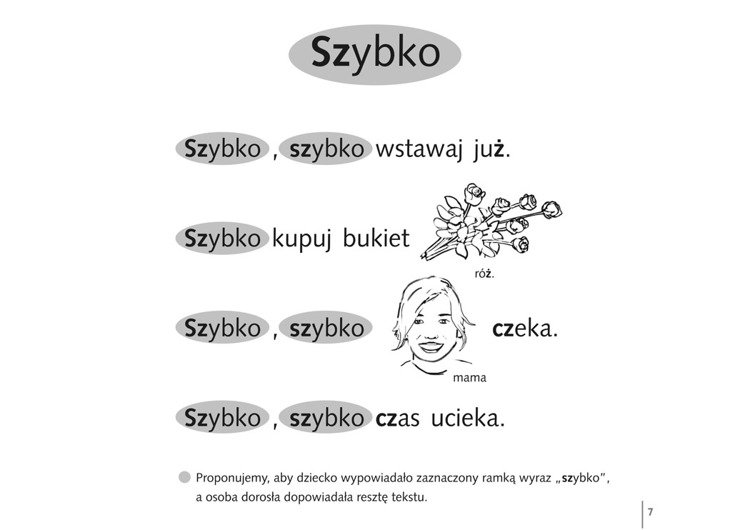 